Гимназия «Альма Матер»« С н е ж н а яК о р о л е в а »                                       Г.Х.АндерсенТолько один спектакль!Для учащихся 1-4 классов17 декабря 2019 г. (вторник) 15.00     приглашаем вас в актовый залвоспитатели и ученики 5-ых классов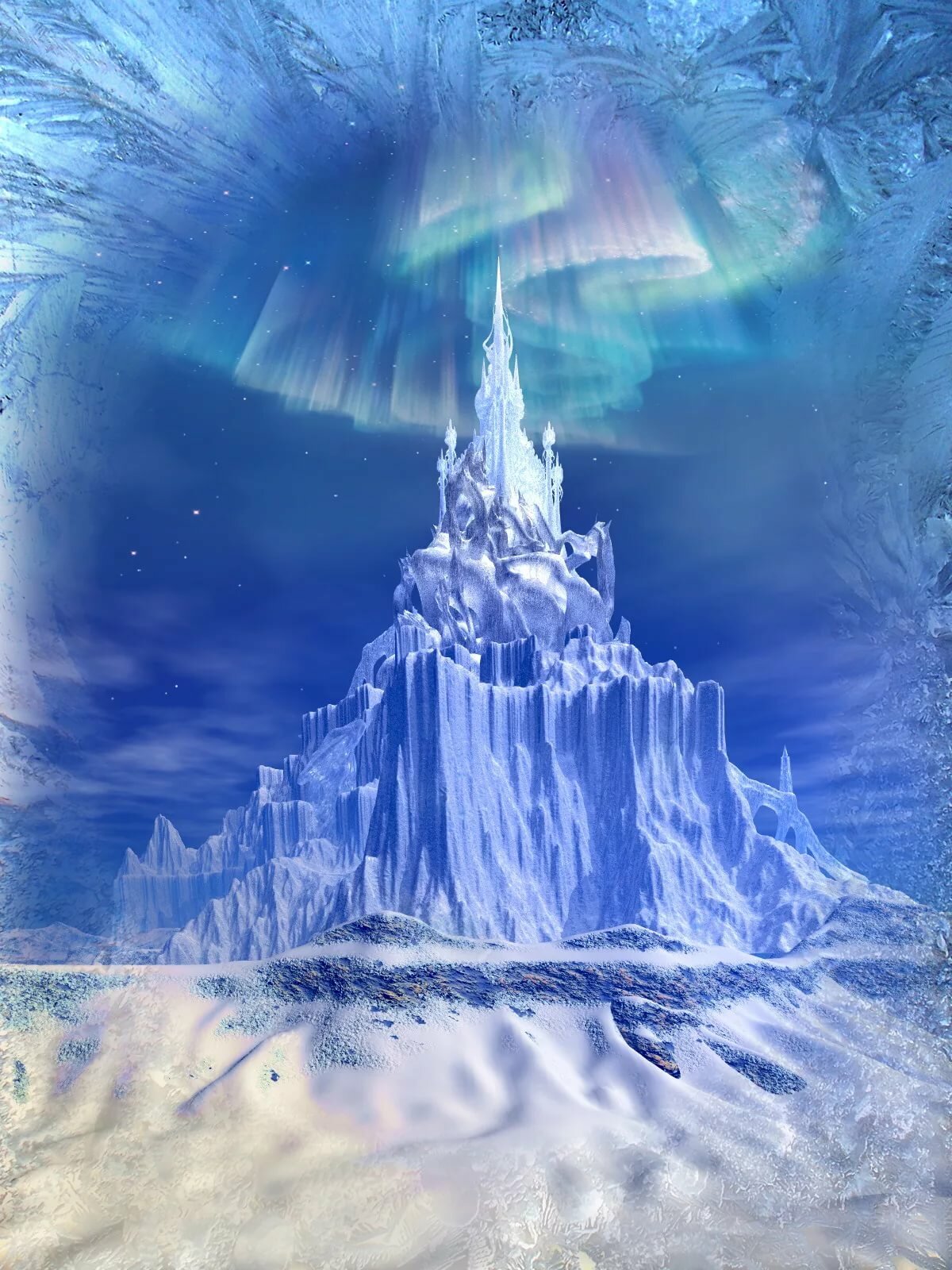 ПРЕМЬЕРА!!!Только один спектакль!17 декабря 2019 г.      15.00   Актовый залвоспитатели и ученики 5-ых классов«Снежная королева»                                                                    Г.Х.АндерсенРоли исполняют:Гномы			... Людмила, …МаксимГерда				… ВладиславаКай				… ТеддиБабушка			… АннаВорон			… АлексейВорона			… УльянаЦветы	                    … Таисия, … Елизавета,  … Екатерина,                                               … Мария, … Марианна         Принцесса			…  АлисаПринц			… МаратПары на балу	          … Таисия,  … Илья                                             … Маруся, … Ярослав                Разбойники	 	   	… Алексей,	 … Ярослав, … ГлебМать разбойницы	… ЕкатеринаРазбойница			… АлександраГолуби		          … Александра, … АндрейБлагородный Олень	… ГеоргийСнежная королева	… Эмилия17 декабря 2019 г.